12.04.2016											           № 435					    г. СевероуральскОб утверждении актуализацииСхемы теплоснабжения Североуральскогогородского округа на 2017 годНа основании федеральных законов от 06 октября 2003 года № 131-ФЗ «Об общих принципах организации местного самоуправления в Российской Федерации», от 27 июля 2010 года № 190-ФЗ «О теплоснабжении», постановлением Правительства Российской Федерации от 22 февраля 2012 года                      № 154 «О требованиях к схемам теплоснабжения, порядку их разработки и утверждения», Уставом Североуральского городского округа, Администрация Североуральского городского округаПОСТАНОВЛЯЕТ:Утвердить актуализированную Схему теплоснабжения Североуральского городского округа на 2017 год.2. Отделу по городскому и жилищно – коммунальному хозяйству                                  (Е.В. Мостовой) разместить актуализированные материалы Схемы теплоснабжения на официальном сайте Администрации Североуральского городского округа в течение 15 календарных дней с даты утверждения.3. Опубликовать настоящее постановление в городской газете «Наше слово» и на официальном сайте Администрации Североуральского городского округа. 4. Контроль исполнения постановления возложить на первого заместителя главы Администрации Североуральского городского округа В.П. Матюшенко.Глава АдминистрацииСевероуральского городского округа					      В.А. Ильиных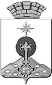 АДМИНИСТРАЦИЯ СЕВЕРОУРАЛЬСКОГО ГОРОДСКОГО ОКРУГАПОСТАНОВЛЕНИЕ